MAV-Wahlen 2021Arbeitshilfe für dieWahlleitung in einerkleinen Einrichtung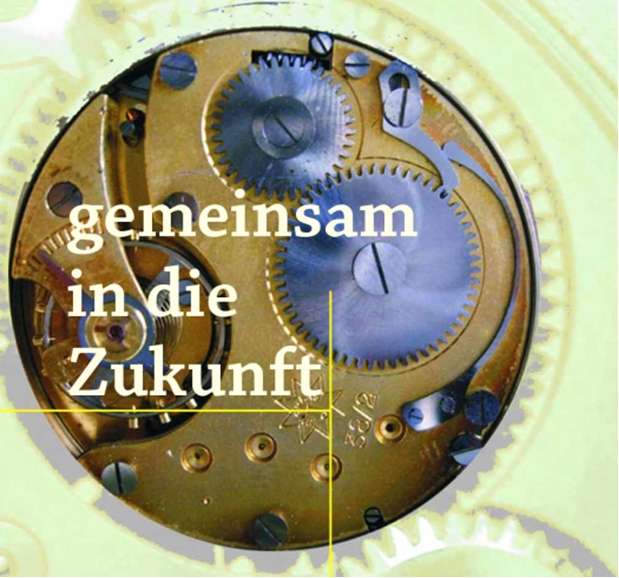 Mut zur MitbestimmungKirchliche Angestellte wählen	MitarbeitervertretungenDie ca. 60.000 Mitarbeiterinnen und Mitarbeiter in der Katholischen Kirche und der Caritas sind alle vier Jahre zur Wahl ihrer Mitarbeitervertretungen in ihrer Einrichtung aufgerufen.Die Leitbilder der Katholischen Kirche fordern vom Dienstgeber und der Mitarbeiterschaft gemeinsam getragene Verantwortung und vertrauensvolle Zusammenarbeit als Wesen der „Dienstgemeinschaft“. Die Mitarbeiterinnen und Mitarbeiter können in konzeptionellen und grundsätzlichen Entscheidungsprozessen, wenn überhaupt, nur über die MAVen einbringen.Die Diözesane Arbeitsgemeinschaft der Mitarbeitervertretungen, DiAG MAV, der Zusammenschluss aller Mitarbeitervertretungen im Erzbistum, ruft alle Mitarbeiterinnen und Mitarbeiter auf, sich an den Wahlen aktiv zu beteiligen und Mut zur Mitbestimmung zu dokumentieren und gemeinsam mit anderen Verantwortung für die Fortentwicklung des kirchlichen und caritativen Dienstes zu übernehmen.________________________________________Herausgeber:	DiAG MAV
Diözesane Arbeitsgemeinschaft der Mitar-beitervertretungen im Erzbistum Paderborn
Leostraße 9
33098 Paderborn
Telefon:	05251-8729074
Fax:		05251-8716480
Email:	diag.mav@erzbistum-paderborn.deAusschuss:	ÖffentlichkeitsarbeitMaterial zur MAV-Wahl 2021Vereinfachtes WahlverfahrenDas vereinfachte Wahlverfahren nach §§ 11a bis c MAVO ist bei Einrichtungen mit bis zu 50 Wahl-berechtigten vorgesehen.§§ 11a bis 11c Vereinfachtes Wahlverfahren§ 11a Voraussetzungen
(1) In Einrichtungen mit bis zu 50 wahlberechtigten Mitarbeiterinnen und Mitarbeitern ist die Mitarbeitervertretung anstelle des Verfahrens nach den §§ 9 bis 11 im vereinfachten Wahlverfahren zu wählen.
(2) Absatz 1 findet keine Anwendung, wenn die Mitarbeiterversammlung mit der Mehrheit der Anwesenden, mindestens jedoch einem Drittel der wahlberechtigten Mitarbeiterinnen und Mitarbeiter spätestens acht Wochen vor Beginn des einheitlichen Wahlzeitraums die Durchführung der Wahl nach den §§ 9 bis 11 beschließt.§ 11b Vorbereitung der Wahl
(1) Spätestens drei Wochen vor Ablauf ihrer Amtszeit lädt die Mitarbeitervertretung die Wahlberechtigten durch Aushang oder in sonst geeigneter Weise, die den wahlberechtigten Mitarbeiterinnen und Mitarbeitern die Möglichkeit der Kenntnisnahme gibt, zur Wahlversammlung ein und legt gleichzeitig die Liste der wahlberechtigten Mitarbeiterinnen und Mitarbeiter aus.
(2) Ist in einer Einrichtung eine Mitarbeitervertretung nicht vorhanden, so handelt der Dienstgeber gemäß Abs. 1.§ 11c Durchführung der Wahl
(1) Die Wahlversammlung wird von einer Wahlleiterin oder einem Wahlleiter geleitet, die oder der von der amtierenden Mitarbeitervertretung bestimmt wird. Ist in einer Einrichtung eine Mitarbeitervertretung nicht vorhanden, so wird die Wahlleiterin oder der Wahlleiter mit einfacher Stimmenmehrheit von der Wahlversammlung gewählt. Im Bedarfsfall kann die Wahlversammlung zur Unterstützung der Wahlleiterin oder des Wahlleiters Wahlhelferinnen und Wahlhelfer bestimmen. 
(2) Mitarbeitervertreterinnen und Mitarbeitervertreter und Ersatzmitglieder werden in einem gemeinsamen Wahlgang gewählt. Jede wahlberechtigte Mitarbeiterin und jeder wahlberechtigte Mitarbeiter kann Kandidatinnen und Kandidaten zur Wahl vorschlagen.
(3) Die Wahl erfolgt durch Abgabe des Stimmzettels. Auf dem Stimmzettel sind von der Wahlleiterin oder dem Wahlleiter die Kandidatinnen und Kandidaten in alphabetischer Reihenfolge unter Angabe von Name und Vorname aufzuführen. Die Wahlleiterin oder der Wahlleiter trifft Vorkehrungen, dass die Wählerinnen und Wähler ihre Stimme geheim abgeben können. Unverzüglich nach Beendigung der Wahlhandlung zählt sie oder er öffentlich die Stimmen aus und gibt das Ergebnis bekannt.
(4) § 9 Abs. 7, § 11 Abs. 2 Sätze 3, 4 und 6, § 11 Abs. 6 bis 8 und § 12 gelten entsprechend; an die Stelle des Wahlausschusses tritt die Wahlleiterin oder der Wahlleiter.Seite 1 der Regelung zur Durchführung der Wahl Regelungen zur Durchführung der Wahl der Mitarbeitervertretung im vereinfachten Wahlverfahren Auf der Grundlage der §§ 11 a-c und 12 MAVO hat die Mitarbeitervertretung folgende Regelungen zur Durchführung der Wahl beschlossen: 1. 	Die Wahlversammlung findet am Mittwoch, den 21. April 2021, um______ Uhr in unserer Einrichtung statt. . 
Die öffentliche Feststellung des Wahlergebnisses erfolgt unmittelbar im Anschluss an die Wahl. 2. 	Wahlberechtigung (§ 7 Aktives Wahlrecht): 
Wahlberechtigt sind alle Mitarbeiterinnen und Mitarbeiter, die am Wahltag das 18. Lebensjahr vollendet haben, seit mindestens sechs Monaten ohne Unterbrechung in einer Einrichtung unseres Dienstgebers tätig sind und bei denen kein Ausschlussgrund nach § 7 Abs.4 MAVO vorliegt, sowie Leiharbeiter, die dem Dienstgeber nach dem AÜG überlassen wurden und mindestens sechs Monate in der Einrichtungen beschäftigt sind. 3. 	Die Anzahl der zu wählenden MAV-Mitglieder ergibt sich aus der Zahl der Wahlberechtigten (Die Mitarbeitervertretung besteht aus einem Mitglied bei  5 - 15 wahlberechtigten Mitarbeiterinnen und Mitarbeitern, aus 3 Mitgliedern bei mehr als 15): 
Die MAV besteht aus _____ Mitgliedern. 4.	Wählbarkeit (§ 8 Passives Wahlrecht): 
Wählbar sind die wahlberechtigten Mitarbeiterinnen und Mitarbeiter, die am Wahltag seit mindestens einem Jahr ohne Unterbrechung im kirchlichen Dienst stehen, davon mindestens seit sechs Monaten in einer Einrichtung unseres Dienstgebers tätig sind und bei denen kein Ausschlussgrund nach § 8 Abs. 2 MAVO vorliegt. 5. 	Wahlvorschläge:
Jede und jeder Wahlberechtigte kann Wahlvorschläge machen. Ein Wahlvorschlag wird wirksam durch die Erklärung der Kandidatin bzw. des Kandidaten, dass sie ihrer bzw. er seiner Benennung zustimmt. Es sollen mindestens doppelt so viele Kandidatinnen und Kandidaten benannt werden wie MAV-Mitglieder zu wählen sind. 6. 	Die Wahlleiterin oder der Wahlleiter fertigen entsprechend viele Stimmzettel, auf denen die Kandidatinnen bzw. Kandidaten in alphabetischer Reihenfolge aufgelistet sind. 7. 	Die Wahl erfolgt durch Abgabe des Stimmzettels. Für die geheime Stimmabgabe ist Vorsorge getroffen.	Die Abgabe der Stimmen erfolgt durch Ankreuzen eines oder mehrerer Namen. 
Jede Wählerin und jeder Wähler hat so viele Stimmen, wie MAV-Mitglieder zu wählen sind, es dürfen höchstens _______ Namen angekreuzt werden. Pro Kandidatin bzw. Kandidat darf nur eine Stimme abgegeben werden. Der Stimmzettel ist dann in Anwesenheit der Wahlleitung in die bereitgestellte Urne zu werfen. 8. 	Bemerkungen auf dem Stimmzettel und das Ankreuzen von mehr als ______ Namen machen den Stimmzettel ungültig.9. 	Nach erfolgter Stimmabgabe stellt die Wahlleiterin oder der Wahlleiter öffentlich fest, wie viel Stimmen auf die einzelnen Kandidatinnen und Kandidaten entfallen sind, und ermittelt ihre Reihenfolge nach der Stimmenzahl. Das Ergebnis ist in einem Protokoll festzuhalten, das von der Wahlleitung zu unterzeichnen ist. Seite 2 der Regelung zur Durchführung der WahlAls Mitglieder der Mitarbeitervertretung sind die ersten ______ Kandidatinnen und Kandidaten mit den meisten Stimmen gewählt. Die nächstfolgenden sind Ersatzmitglieder. Bei gleicher Stimmenzahl entscheidet das Los. 
Die Wahlleitung befragt jede Gewählte und jeden Gewählten, ob sie bzw. er die Wahl annimmt. Bei Nichtannahme gilt an ihrer bzw. seiner Stelle die Kandidatin oder der Kandidat mit der nächstfolgenden Stimmenzahl als gewählt. Mitglieder und Ersatzmitglieder werden durch Aushang bekannt gegeben. 
Wahlberechtigte oder der Dienstgeber haben das Recht, die Wahl innerhalb einer Frist von einer Woche nach Bekanntgabe des Wahlergebnisses bei der Wahlleitung schriftlich anzufechten. Die Wahlleitung entscheidet, ob die Anfechtung als unzulässig oder unbegründet zurückzuweisen oder die Wahl zu wiederholen ist. Gegen die Entscheidung ist die Anrufung des Kirchlichen Arbeitsgerichts in Paderborn innerhalb von zwei Wochen zulässig. Aufgaben und Fristenfür die Durchführung des einheitlichen Wahlverfahrens Muster mit dem Wahltermin 21. April 2021Bitte beachten: Osterferien vom 29.03.21 –10.04.21Mitarbeitervertretung	 ___________________________	Datum __________________________________________________________________________An alleMitarbeiterinnen und Mitarbeiter 
im HauseMitarbeiterversammlung zur Wahl der Mitarbeitervertretung nach dem vereinfachten Wahlverfahren gem. § 11 b MAVO Liebe Mitarbeiterinnen, liebe Mitarbeiter, hiermit laden wir Sie zu einer Wahlversammlung zur Wahl der Mitarbeitervertretung ein. Die Wahlversammlung findet statt am Mittwoch, den 21. April 2021, um ___________ Uhr im _________________________ unserer Einrichtung.Tagesordnung: 1.   Information über Wahlrecht und Wahlverfahren 2.   Bestimmung von Wahlhelferinnen / Wahlhelfern 3.   Durchführung der Wahl: Aufstellung der KandidatInnenliste Wahl der MAV-Mitglieder Auszählung der Stimmen 4.   Bekanntgabe des Wahlergebnisses Mit freundlichen Grüßen __________________________             Für die MAV Einrichtung	 _____________________	_____________________Liste gemäß § 9 Abs. 4 MAVOVom Dienstgeber auszufüllen und dem Wahlausschuss spätestens 7 Wochen vor der MAV-Wahl zur Verfügung stellenStimmzettelfür die Wahl der Mitarbeitervertretung in der ___________________________ am 21.04.2021 Die Abgabe der Stimme erfolgt durch Ankreuzen eines oder mehrerer Namen auf dem Stimmzettel. Es können bis zu ____ Namen angekreuzt werden. Stimmenhäufung oder Hinzufügen von weiteren Namen ist nicht möglich und macht den Stimmzettel ungültig, ebenso Bemerkungen auf dem Stimmzettel. __________________________________________________________________________________________________________________________________________________________________________________________________________________________________________________________________________________________________________________________________
(Bitte Kandidaten eintragen)WahlprotokollWahl zur Mitarbeitervertretung in 	______________________________ am Mittwoch, den 21.04.2021Wahlleitung:		____________________________________Stimmauszählung:	Wahlberechtigte: 	_______	davon haben an der Wahl teilgenommen:	_______	Zahl der gültigen Stimmen:	_______	Zahl der ungültigen Stimmen:	_______	Zahl der Stimmenthaltung:	_______Wahlergebnis:	Die gültigen Stimmen verteilen sich auf die Kandidatinnen und Kandidaten in der 
	Reihenfolge der Stimmzahl wie folgt:Die Kandidatinnen und Kandidaten in der Reihenfolge 1. bis _____ sind damit als Mitarbeitervertreterin bzw. Mitarbeitervertreter gewählt (ihre Anzahl richtet sich nach § 6 Abs. 2 der MAVO). Die Kandidatinnen und Kandidaten in der Reihenfolge _____ bis _____ gelten als Ersatzmitglieder 
(§ 11 Abs. 6 in Verbindung mit § 6 Abs. 2 MAVO)___________________________, den	_____________2021__________________________________Unterschrift     BekanntmachungÜber die Zusammensetzung der neuen MitarbeitervertretungWahl zur Mitarbeitervertretung in ______________________________ am Mittwoch, den 21.04.2021Stimmauszählung:	Wahlberechtigte: 	_______	davon haben an der Wahl teilgenommen:	_______	Zahl der gültigen Stimmen:	_______	Zahl der ungültigen Stimmen:	_______	Zahl der Stimmenthaltung:	_______Wahlergebnis:	Nach erfolgter Feststellung bzw. Nichtannahme der Wahl ergibt sich folgende Zusammensetzung der Mitarbeitervertretung (§ 11 Abs. 7 MAVO) (in der Reihenfolge der Stimmenzahl): Als Ersatzmitglieder werden in folgender Reihenfolge festgestellt: Gemäß § 12 Abs. 1 MAVO kann jede und jeder Wahlberechtigte oder der Dienstgeber die Wahl wegen Verstoß gegen die §§ 6 bis 11c MAVO innerhalb einer Frist von einer Woche anfechten. Die Anfechtungserklärung ist dem Wahlausschuss schriftlich zuzuleiten. Der Wahlausschuss entscheidet über die Anfechtungserklärung. Gegen die Entscheidung des Wahlausschusses ist die Anrufung des Kirchlichen Arbeitsgerichts für das Erzbistum Paderborn zulässig, sie muss binnen zwei Wochen erfolgen. __________________________, den _____________2021__________________________________Unterschrift der Wahlleiterin/des WahlleitersAn die 	Datum: ___________ 2021
Diözesane Arbeitsgemeinschaft 
der Mitarbeitervertretungen 
im Erzbistum Paderborn 
Leostraße 9 
33098 Paderborn Mitteilung über die Wahl zur Mitarbeitervertretung In unserer Einrichtung: Einrichtung: 	____________________________________________________Straße:	____________________________________________________PLZ und Ort:	____________________________________________________E-Mail (MAV)	____________________________________________________Telefon (MAV)	____________________________________________________Telefon (Vorsitzende/r):	____________________________________________________E-Mail (Vorsitzende/r):	____________________________________________________Träger:	____________________________________________________hat am 21.04.2021 die Wahl zur Mitarbeitervertretung stattgefunden. Von _________ Wahlberechtigten haben ________ an der Wahl teilgenommen. Die Zusammensetzung der Mitarbeitervertretung: 1. Vorsitzende/r:	____________________________________________________2. Stellv. Vorsitzende/r:	____________________________________________________3. Schriftführer/in: 	____________________________________________________Die MAV hat               gewählte Mitglieder von               möglichen Mitgliedern.Mit freundlichen Grüßen____________________Der/Die Wahlleiter(in)Postanschrift der MAV	________________________________________________________				________________________________________________________Mailadressen der MAV:	________________________________________________________Telefon der MAV:		_________________________	Newsletter erwünscht		 Die einzelnen MAV-MitgliederSeite 2Welchen Tarif wenden Sie an? AVR			 KAVO		 Sonstiges, wenn Ja,  welchen:							_____________________________Welcher/en Einrichtungsart/en ordnen Sie sich zu?            (Mehrfachnennungen sind möglich)  1. Altenhilfe stationär (Altenheim, Hospiz,…)  2. Altenhilfe ambulant (Sozialstation, Hospiz, …)  3 Behindertenhilfe (Wohnen -stationär und -ambulant, Werkstätten, Heilpädagogische Kita, …)  4 Jugendhilfe (Erziehungshilfe -stationär und -ambulant, …)  5 Schulen (Sek. I, Sek. II, Beruf Kolleg, Förderschulen, …)  6 Bildung (Bildungshäuser, KBS, …)  7 EGV Trägerschaft (Gemeinde-, Dekanatsreferenten, Bildungshäuser, Beratungsstellen, EGV,…)  8 Krankenhaus  9 Kirchengemeinden (Pfarrgemeinde, Pastoralverbund, Pastoraler Raum, Gemeindeverbände,…) 10 Kita / OGS (in Trägerschaft von: gGmbH, Gemeinde, Caritas Verband, Verein, Orden, … ) 11 Verwaltung  12 Beratungsstellen 13 Rettungsdienst 14 Pflegeschulen 15 ____________________________________________________________________Seite |	3Vereinfachtes Wahlverfahren nach MAVO Seite |	4Regelungen zur Durchführung der Wahl Seite |	6Wahlkalender mit Fristen und Aufgaben in der Übersicht am Beispiel der Wahl am 21. April 2021 Seite | 	7Einladung zur Mitarbeiterversamm
lung (Muster)Seite |   8Mitarbeiterliste (Muster)Seite |	9Stimmzettel (Muster)Seite |	10Wahlprotokoll (Protokollvorlage)Seite |	11Bekanntmachung über die Zusammen-setzung der neuen MAV (Aushang-muster)Seite |	12Mitteilung des Wahlergebnisses an die DiAG MAV PaderbornSeite I 13Mitteilung der neugewählten MAV an die DiAG MAV PaderbornTermin	Fristen§§ MAVOAufgaben WahlleiterMaterial31.03.2021spätestens 3 Wochen vorher § 11b 
Abs. 1Die Mitarbeitervertretung lädt zur Wahlversammlung ein. Die Liste der wahlberechtigten und wählbaren Mitarbeiterinnen und Mitarbeiter hat der Dienstgeber dazu bereitgestellt Einladung S.7Mitarbeiterliste S. 821.04.2021Wahlversammlung§ 11c Abs. 1Abs. 2fAbs. 3Die Wahlversammlung wird von einer Wahlleiterin oder einem Wahlleiter geleitet Die Wahlleiterin oder der Wahlleiter fordert die Wahlberechtigten auf, Kandidatinnen und Kandidaten zur Wahl vorzuschlagen, prüft die Wahlvorschläge und erstellt die Stimmzettel.Die Wahl findet geheim stattDie Stimmzettel werden unmittelbar nach der Wahlhandlung ausgezählt. Die Wahlleiterin oder der Wahlleiter stellt das Ergebnis fest und gibt es bekannt Stimmzettel S.9Wahlprotokoll S. 10Aushang Wahlergebnis S.1128.04.2021Längstens bis eine Woche nach der Bekanntgabe des Wahlergebnisses§ 12 Abs. 1Letzter Termin für den Eingang einer Wahlanfechtung beimWahlausschuss bis 28.04.2021Innerhalb einer Woche nach Bekanntgabe des Wahlergebnisses§ 14 Abs. 1Konstituierende Sitzung der neuen MAV Information an die DiAG MAV S.12 und S.13Längstens bis zwei Wochen nach der Ent-
scheidung der Wahllei-terin oder des Wahl-leiters§ 12 Abs. 3Möglichkeit der Klage beim Kirchlichen Arbeitsgericht gegen die Entscheidung des WahlausschussesWahlausschlussgründe (Bearbeitung durch den Wahlausschuss)Wahlausschlussgründe (Bearbeitung durch den Wahlausschuss)Wahlausschlussgründe (Bearbeitung durch den Wahlausschuss)Name, VornameName, VornameDienststelleDienststelleGeb.-DatumGeb.-DatumBeschäftigt seit …
ggf. bis …Beschäftigt seit …
ggf. bis …beurlaubt von …
bis  …Mitarbeiter-eigenschaft§ 3 MAVOAktives Wahlrecht § 7 MAVOPassives Wahlrecht § 8 MAVOPassives Wahlrecht § 8 MAVONameStimmenNameStimmenNameStimmenNameMailadresseNews-letter1 Ja2 Ja3 Ja4 Ja5 Ja6 Ja7 Ja8 Ja9 Ja10 Ja11 Ja12 Ja13 Ja14 Ja15 Ja